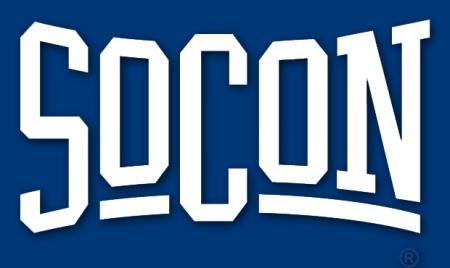 2014-15 Faculty Member of the Year Nomination FormGeneral DescriptionThe Southern Conference will annually recognize members of the faculty who have made a significant impact in the lives of students at our respective institutions.The recipients will be selected by the Southern Conference Faculty Athletics Representatives.All nominations will be submitted electronically to the conference office by November 28, 2014.Review of the nominations will take place the week following December 1st with an announcement being made by January 15, 2015.The nominees will be invited to attend the Southern Conference Basketball Tournament and will be recognized during halftime of the men’s championship game.The Southern Conference will provide tickets/parking/hospitality at the tournament for the winner and up to four persons (the recipient and 3 others).  Additionally, the Southern Conference will provide two tickets/parking/hospitality for all nominees (the nominee and one guest).Lodging will be provided for the winner of the Faculty Member of the Year for one night, one room.The winner of the Faculty Member of the Year will be awarded $4,000 by the Southern ConferenceThe process for selecting a nominee shall be left up to each institution.Eligibility Criteria.  There will be one nominee per member institution.  Nominees should be chosen based on the institution’s own criteria, including:Demonstrated service to the institutionProven record of high scholastic achievement among his/her studentsRecognition for a research project or written academic pieceContributions to campus lifeContributions to the institution’s communityNominating Criteria and Procedure.  Nominations must be restricted to the forms and letters as specified, and the inclusion of items 1-3 will comprise a complete nomination.  For WCU applicants, all materials should be submitted electronically to Natalie Broom in the Provost’s Office (broomn@email.wcu.edu) by 5:00 p.m. on November 18th.The nomination form;One page letter (front only) that addresses how the nominee meets the aforementioned criteria;Nominee’s current curriculum vita.NominatorName:Email Address:Phone Number:NomineeName:Address:City:State:Zip Code:Email Address:Phone Number:Demonstrated and Notable Service to the InstitutionList up to five instances of demonstrated and noble service to the institution, with the year for each instance.1.2.3.4.5.Proven Record of High Scholastic Achievement among StudentsDescribe the faculty member’s proven record of high scholastic achievement among students.Recognition for Research Project or Written Academic PieceList up to five instances of recognition for research projects or written academic pieces, with the year for each instance.1.2.3.4.5.Contributions to Campus LifeBriefly describe how the candidate has made measurable contributions to the betterment of the institution and its campus.Contributions to the Institution’s CommunityBriefly describe the candidate’s involvement in community activities.  Indicate if the candidate served in a position of leadership for those activities, and describe the overall outcome or benefit derived by the community.